Asambleas de los Estados miembros de Ia OMPIQuincuagésima octava serie de reunionesGinebra, 24 de septiembre a 2 de octubre de 2018PRoyecto de orden del díapreparado por el Director Generalapertura de la serie de reunionesApertura de la serie de reunionesAprobación del orden del díaElección de las MesasInforme del Director General a las Asambleas de la OMPIDeclaraciones generalesÓrganos rectores y cuestiones institucionalesAdmisión de observadoresProyectos de orden del día de los períodos ordinarios de sesiones de 2019ASUNTOS RELATIVOS AL presupuesto por programas y a la supervisiónInformes de auditoría y supervisiónInforme de la Comisión Consultiva Independiente de Supervisión (CCIS);Informe del auditor externo;  y Informe del director de la División de Supervisión Interna (DSI)Informe del Comité del Programa y PresupuestoApertura de nuevas oficinas de la OMPI en el exteriorcomités de la OMPI y marco normativo internacionalInforme del Comité Permanente de Derecho de Autor y Derechos Conexos (SCCR)Informe del Comité Permanente sobre el Derecho de Patentes (SCP)Informe del Comité Permanente sobre el Derecho de Marcas, Diseños Industriales e Indicaciones Geográficas (SCT)Asuntos relativos a la convocación de una conferencia diplomática para la adopción de un tratado sobre el Derecho de los diseños (DLT)Informe del Comité de Desarrollo y Propiedad Intelectual (CDIP) y reseña sobre la aplicación de las recomendaciones de la Agenda para el Desarrollo Informe del Comité Intergubernamental de la OMPI sobre Propiedad Intelectual y Recursos Genéticos, Conocimientos Tradicionales y Folclore (CIG)Informe del Comité Asesor sobre Observancia (ACE)SERVICIOS DE PROPIEDAD INTELECTUAL DE ALCANCE MUNDIALSistema del PCTSistema de MadridSistema de La HayaSistema de LisboaCentro de Arbitraje y Mediación de la OMPI, y nombres de dominioOTRAS ASAMBLEAS Y TRATADOSTratado de Marrakech para facilitar el acceso a las obras publicadas a las personas ciegas, con discapacidad visual o con otras dificultades para acceder al texto impresoasuntos relativos al personalInformes sobre asuntos relativos al personali)	Informe sobre recursos humanos;  yii)	Informe de la Oficina de Ética ProfesionalEnmiendas al Estatuto y Reglamento del PersonalCLAUSURA DE LA SERIE DE REUNIONES Aprobación del informe resumidoClausura de la serie de reuniones[Fin del documento]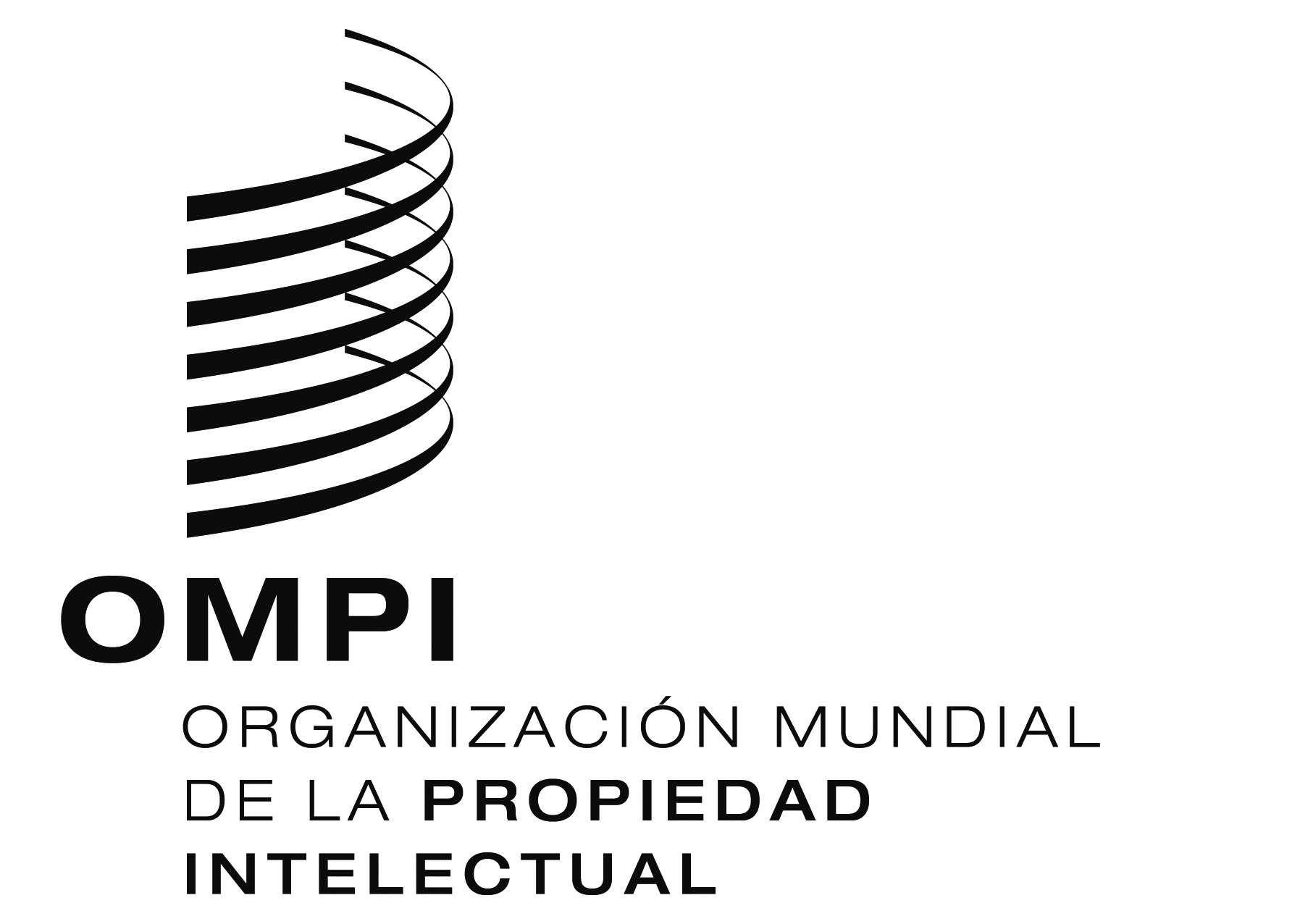 SA/58/1 PROV. 1A/58/1 PROV. 1A/58/1 PROV. 1ORIGINAL:  INGLÉSORIGINAL:  INGLÉSORIGINAL:  INGLÉSfecha:  22 de marzo de 2018fecha:  22 de marzo de 2018fecha:  22 de marzo de 2018